Motivation Letter for CollegeFrom,Merritt WatsonP.O. Box 686 7014 Amet Street Corona Oklahoma 55246(622) 594-1662Date: 01-02-2005To,Driscoll LeachP.O. Box 120 2410 Odio Avenue Pass Christian Delaware 03869Subject: (******************************) Dear Driscoll Leach,I am writing this letter to apply to the Bachelor of Arts degree program in Psychology at XX University. I am currently in my last year at ABC High School, in a section that focuses on History, Sociology, and Psychology.I have worked hard to maintain a 4.3 GPA out of a possible 5.00 during my senior year. I have always been passionate about psychology because I think it's fascinating how the human mind works. Apart from academics, I also have a keen interest in debating and have represented my School in various inter-school events. This has improved my critical thinking skills and made me a better listener and speaker.Upon graduation, I would like to pursue further studies and practice as a family counselor. I am confident that studying at XX University will provide me with an opportunity to further my career goals.I eagerly look forward to hearing from you. Thank you for your time and consideration.Yours Sincerely, (Your Signature) Driscoll Leach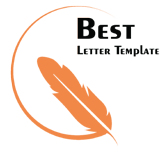 